Предмет: чтениеЦелевая аудитория: 3 классУчитель: Жертовская М.В.Тема:  Там на неведомых дорожках... Павел Петрович Бажов  Серебряное копытце.Цель: Познакомить учащихся с жизнью и творчеством П.П.БажоваЗадачи: 1. Обучать учащихся умению характеризовать поступки героев. Уточнить особенности литературного жанра: сказ. Учить находить различия между сказом, сказкой, рассказом.              2. Развивать умение внимательно и вдумчиво воспринимать художественный текст; продолжать отрабатывать навык анализа художественного произведения; развитие правильной, грамотной речи; формировать навык выразительного чтения; обогащать словарный запас учащихся             3. Введение детей через литературу в мир человеческих отношений, нравственных ценностей; воспитывать интерес к предметуТип урока : урок ознакомления с новыми знаниямиОборудование: рисунки учащихся, выставка книг, интерактивная доска, рабочие листы на учащихся, карточки-задания.Ход урока:I. Орг. момент- Здравствуйте, ребята. Сегодня у нас необычный урок. Мы находимся с вами не в классе, как обычно, а  в кабинете информатики. Здесь находится интерактивная доска которая поможет нам сегодня провести этот урок. Необычным он кажется еще и от названия урока : Там на неведомых дорожках.  Наверно речь пойдет о чем то таинственном , волшебном , сказочном.II. Актуализация знаний учащихся1. речевая разминка слайд 2      Так же как ручей журчит                              Это главное наследство      Наша речь всегда звучит,	Что должны беречь мы с детства     Как прекрасна! Как жива!	Будем мы родную речь     Слышим мы её слова	Изучать, любить, беречь.     Мама, дом, семья, отец,     Мячик, солнышко, скворец - Прочитайте «птичьим» гамом - Прочитайте хором - Первое предложение стихотворения прочитайте вопросительно.               Остальное как обычно .  - Итак, речевой аппарат готов. И мы готовы к уроку.2.Постановка темы и целей урока- Сегодня, на уроке мы познакомимся с творчеством знаменитого на весь мир писателя – сказочника:Еле шорохом дышаВ класс заходит тишинаТихо, тихо чуть дышаСказка входит неспеша.Звучит мелодия песни «сказка» на слайде в избушке появляется фотография писателя- Разгадать фамилию автора поможет кроссворд. И мы узнаем кому посвящен урок. -Но сначала обратите внимание у каждой группы на столах - волшебная шкатулка. Шкатулка непростая , волшебная - шкатулка знаний.(У каждого ученика на парте « малахитовая шкатулка» с конвертиком)Сейчас они пусты, но я уверена, что к концу урока будут заполнены доверху   драгоценными самоцветами, которые вы будете получать в обмен на правильные ответы. - У каждого ученика на столах есть рабочие листы, в которых мы сегодня будем работать. Придвинте рабочие листы к себе, работать мы будем у доски и в ваших рабочих листах одновременно. Итак , прочитайте первое заданиеРабота в группах- Решите кроссворд и разгадайте  фамилию писателя , используя слова- помощники:Слайд 41. Как называется место в руднике, где вырубают                                      руду, уголь?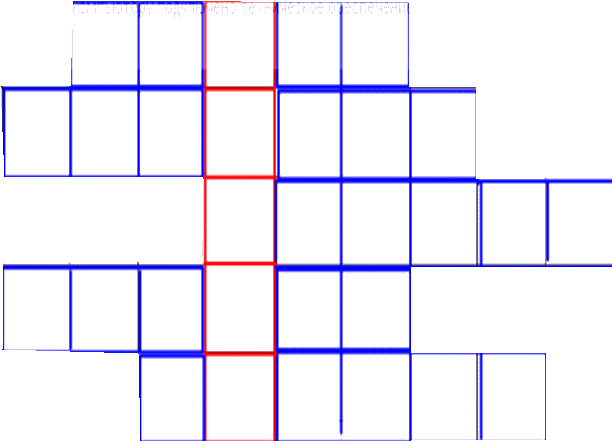 2. Ценный камень уральских гор.3. Уральские горы богаты рудой из которой делают….?4. Ребенок у которого умерли родители?5. Что мечтал сделать из камня Данила – мастер?- Прочитайте слово по вертикали. Кому посвящен урок?- Определите тему и цели урока. Слайд5На летних каникулах вы самостоятельно знакомились с произведениями этого автора. Какие произведения вам запомнились больше всего?                                             дети перечисляют- Некоторые книги представлены на выставке. Обратите внимание как по разному подошли художники в оформлении книг. Какими красочными иллюстрациями  они украшены.- Давайте вспомним что мы уже знаем Павле Петровиче БажовеIII. Работа с новым материалом:1. знакомство с биографиейСлайд 6-9- П.П. Бажов родился на Урале в городе Сысерти в 1879, умер в 1950 году.Родители его –простые люди. Мать- кружевница, отец- мастер завода.П.П. Бажов закончил Пермскую духовную академию. Работал П.Бажов учителем русского языка и только в 60 лет стал писателем. Первое его произведение «Сказы старого Урала» вышли в 1939 году, затем этот сборник стал  называться «Малахитовая шкатулка».   Главная тема его произведений- творчество и мастерство рабочих Урала.- край удивительных легенд и сказокСлай10-112. географическое положение Уральских гор- Если посмотреть на карту, то мы увидим , что Уральские горы , где родился автор, протянулись с севера на юг. На севере они граничат с Северным Ледовитым океаном, на юге с Казахстаном. Уральские горы являются границей между Европой и Азией. Урал в переводе с тюрского означает пояс. В древние времена Урал называли Рефейские горы, а позднее Каменный пояс3. легенда о каменном поясе- Существует легенда. У одного великана был красивый пояс, украшенныйдрагоценными камнями. Он всегда его носил и очень им дорожил. Но однажды великан потерял этот пояс. Так и остался лежать пояс в тех местах. А люди с тех пор начали находить там много драгоценных, полудрагоценных камней. -Вот такое замечательное таинственное, наполненное волшебством место, где родился писатель. Он и сам был похож на волшебника. Добрые внимательные, лучистые глаза,  из под насупленных бровей. Люди его очень любили с гордостью говорили «Наш Бажов…»4. работа с опорными схемами- Какой раздел мы с вами начали изучать?-Чему посвящен этот раздел?- Какие ассоциации возникают у вас при слове «добро»? Заполните строку во   втором задании. Слайд 12а) Значение слова «добро»по словарю Ожегова:Добро- все положительное, хорошее, полезноеДобро – имущество ,вещи-Какие пословицы о добре знаете?- Как много пословиц о добре сложил народ, значит добро очень важно для людей.- Какое добро важнее для человека? Это мы и постараемся выяснить сегодня на уроке.IV. ФизминуткаV. Работа по теме урока1. загадка слайд 13                  Я скажу , а ты поверь                  Пробегал по лесу зверь.	Нес на лбу зверь неспроста,	Два огромнейших куста,                  Их ему носить не лень                  Зверя же зовут ……….- О каком олене сегодня будет идти речь?Можем ли мы предположить что это за персонаж, реальный или волшебный?- Что вас натолкнуло на эту мысль?2.исследовательская работа: слайд 14- Как вы думаете , к какому жанру будет относится наше произведение?-Какие жанры вы знаете?- Мы сегодня обратимся к особому жанру, который сочетает в себе несколько жанров, и вы это увидите сами. Работаем на доске. Попробуем перетащить при помощи ручки то название жанра, которое соответствует нашему произведению, если оно не соответствует оно вернется назад.- Итак на книге остались два жанра рассказ и сказка. Давайте рассмотрим отличительные черты рассказа, сказки.3. работа с кластером слайд 15- Мы определили  отличительные черты этих жанров. Значит, если этот жанр вобрал в себя свойства рассказа и сказки значит мы должны их объединить. Для этого определите общую часть в словах рассказ и сказка. А теперь впишите название жанра в свой кластер. Что у нас получилось? (сказ) А теперь объедините признаки. Прочитайте что получилось.- Итак сказ объединяет в себе реальные события с элементами сказки, есть рассказчик, главная тема жизнь и быт Урала.- Прежде чем отправиться в удивительную страну уральских сказов. Надо понять язык того времени, тех простых людей, которые жили на Урале в те времена, их мелодичный окающий говор, объяснить значение некоторых  устаревших слов4. словарно лексическая работа слайд165. первичное восприятие текста (аудиозапись)- Слушая сказ, постарайтесь, понять о каком добре идет речь. Обратите внимание на элементы сказа , которые встречаются в тексте.IV. ФизминуткаV. Работа по содержанию произведения:1.  – Понравилось ли вам произведение? Что больше всего произвело на вас впечатление?-Назовите основных героев сказа- С чего начинается сказ?-Кого решил взять Кокованя? Почему?- Как жилось Сиротке в доме?- Как Кокованя разговаривал с девочкой?2. Характеристика героев. Заполнение кластера-Что можно сказать о Коковане?-Что можно сказать о Даренке?Работа по учебнику с.131-134   слайд17- Как зажили втроем Кокованя, Даренка и кошка?-Чего не было у них до встречи друг с другом? Были ли они счастливы?- Когда человек счастлив?- Почему им так  хотелось увидеть Серебрянное копытце?- Выберите , одно из утвержденийСлайд 18Каждый из героев верил в сказки и хотел увидеть чудоГерои были бедными, надеялись продать камни и зажить богато- К какому выводу мы пришли?Вывод: У Коковани и Даренки не было корыстных побуждений. Серебрянное копытце испытывал героев, искушал богатством, но они не поддались искушению, не жадничали.- почему чудо все-таки произошло с Даренкой и Кокованей?(ласка, душевность, доброта)Какое добро получили Кокованя и Даренка? А какое добро еще есть? Какое добро важнее?- Какие элементы доказывают, что это сказ?- Чем закончился сказ? Чудом-  Как вы ребята относитесь к чедесам?- Как вы думаете для чего писал свои сказы Бажов?Бажов писал их для того , чтобы каждый из нас прочитав эти книги стремился быть добрее, внимательнее друг к другу, чтобы нам хотелось беречь мир, ту природу в которой мы живем.VI. Рефлексия- С каким автором познакомились? - Какое произведение изучили?- Над каким жанром работали- Какова основная идея этого произведения?Идея добра, чуда, которого ожидают героиА в конце урока мы проведем небольшую викторину на знание произведений БажоваСлайд 18Д/з с. 131- 134 читать по ролям описать волшебных животных по опорным картамрассказсказкаРеальные событияГерои- обычные людиЕсть рассказчикВымыселГлавные герои- сказочные персонажиОтсутствие рассказчикаВолшебные предметыДаренкаКокованяСемейное положениеС.131ВнешностьС.132-133Чем занималисьС.134